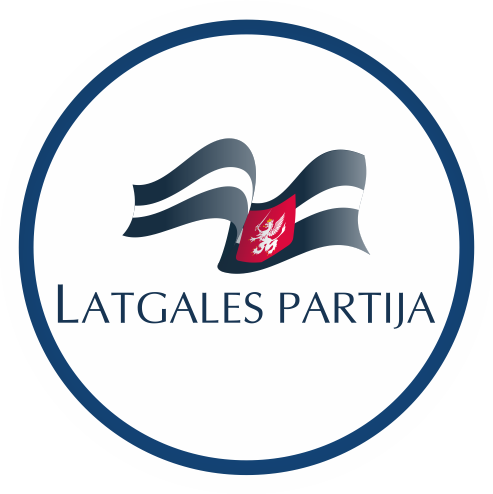 LATGALES PARTIJA2020. GADA PĀRSKATSSAGATAVOTS SASKAŅĀ ar 2004.GADA 13.JŪLIJA MINISTRU KABINETA NOTEIKUMIEM NR.591 “NOTEIKUMI PAR POLITISKO ORGANIZĀCIJU (PARTIJU) UN TO APVIENĪBU GADA PĀRSKATIEM”.KOPĀ AR NEATKARĪGU REVIDENTU ZIŅOJUMUPreiļi, Preiļu novads2021SATURSBILANCELATGALES PARTIJAS Valdes priekšsēdētājs			                                      J.Lāčplēsis2021.gada 30.martā	DOKUMENTS IR PARAKSTĪTS AR DROŠU ELEKTRONISKO PARAKSTU UN SATUR LAIKA ZĪMOGU.IEŅĒMUMU UN IZDEVUMU PĀRSKATSLATGALES PARTIJAS Valdes priekšsēdētājs		                  	                              J.Lāčplēsis2021.gada 30.martā	DOKUMENTS IR PARAKSTĪTS AR DROŠU ELEKTRONISKO PARAKSTU UN SATUR LAIKA ZĪMOGU.NAUDAS PLŪSMAS PĀRSKATSLATGALES PARTIJASValdes priekšsēdētājs	                                           J.Lāčplēsis 2021.gada 30.martā	DOKUMENTS IR PARAKSTĪTS AR DROŠU ELEKTRONISKO PARAKSTU UN SATUR LAIKA ZĪMOGU.ZIŅOJUMS2021.gada 30.martāVispārīgā informācijaFinanšu pārskata sagatavošanas pamats:Finanšu pārskatu sagatavošanā izmantota Latvijas Republikas naudas vienība – euro (EUR)Pamatojoties uz Latvijas Republikas likuma „Par grāmatvedību” 13.panta ceturtās daļas 2.punktu, finanšu pārskats sagatavots saskaņā ar Latvijas Republikas Ministru kabineta Nr.591 „Noteikumi par politisko organizāciju (partiju) un to apvienību gada pārskatiem”.Finanšu pārskata posteņi novērtēti atbilstoši šādiem grāmatvedības principiem;pieņemts, ka partija darbosies arī nākotnē;finanšu pārskata posteņu novērtēšana veikta ar pienācīgu piesardzību, t.i.posteņos norādītie skaitļi pamatoti ar ierakstiem grāmatvedības reģistros un attiecīgiem attaisnojuma dokumentiem;ieņēmumu un izdevumu pārskatā iekļauti tikai līdz pārskata gada beigām gūtie ieņēmumi;ņemti vērā ar pārskata gadu saistītie izdevumi neatkarīgi no attiecīgā rēķina saņemšanas un maksājuma veikšanas datuma;aktīva un pasīva posteņi novērtēti atsevišķi;finanšu pārskats sagatavots un saimnieciskie darījumi pārskata gadā iegrāmatoti, ņemot vērā šo darījumu ekonomisko būtību, nevis to formu.Nemateriālie ieguldījumi PamatlīdzekļiPartijas pamatlīdzekļi nav apgrūtinātiInformācija par naudas līdzekļiemInformācija par fondiemFondi (kopā)Ievērojot Latvijas Republikas 2004.gada 13.jūlija Ministru kabineta noteikumu Nr.591 “Noteikumi par politisko organizāciju (partiju) un to apvienību gada pārskatiem” 25.punkta prasības, rezerves fondā iekļauta ieņēmumu un izdevumu starpība pārskata perioda beigās.Informācija par fondiem nodokļiem un nodevāmPārskata periodā nav aprēķināti un maksāti nodokļi.Informācija par būtiskajām saistībām, kas nav ietvertas bilancēPartijai nav būtisku saistību, kas nav ietvertas bilancē. Tāpat nav nekādu apgrūtinājumu attiecībā uz partijas aktīviem.Informācija par vadības un darbinieku algu un atlīdzībāmPartijas vadība nav saņēmusi algu vai kādu cita veida atlīdzību. 2020.gada laikā nav nodarbināti darbinieki.Finansiālais stāvoklis un darbības finanšu rezultāti 2020.gadāFondu atlikums uz pārskata perioda sākumu EUR 2 831, atbilstoši Latvijas Republikas Ministru kabineta noteikumiem Nr. 591 „Noteikumi par politisko organizāciju (partiju) un to apvienību gada pārskatiem”25.punkta prasībām, rezerves fondā uzskaitīta ieņēmumu un izdevumu starpība pārskata perioda beigās EUR 720, kā rezultātā fondu atlikums pārskata perioda beigās ir            EUR  3 551.Naudas atlikums uz 31.12.2020.  EUR 4 313, kas sastāv no konta atlikuma EUR 4 313 AS SEB bankā.2020.gada laikā saņemti ziedojumi EUR 10 822 un biedru naudas EUR 100 apmērā. Partijas kopējie izdevumi 2020.gadā ir EUR 10 2020. Lielākie no tiem ir saņemtie reklāmas pakalpojumi EUR 5 712, telpu nomas izmaksas – EUR 1 521 un citi pakalpojumi EUR 2 969. Partijas ieņēmumu un izdevumu starpība 2020.gadā ir EUR 720.Paveiktais 2020.gadā2020.gads bijis samērā mierīgs. Šajā periodā veiktas vairākas reklāmas kampaņas partijas vārda stiprināšanai.Nozīmīgākie partijas uzdevumi 2021.gadā2021.gads ir vēlēšanu gads. Latgales partijas mērķis ir vairāk ietekmēt Latvijas politiku, jo īpaši reģionālo politiku. Tiek daudz diskutēts par piedalīšanos šajās vēlēšanās un turpmāko partijas darbību.LATGALES PARTIJAS Valdes priekšsēdētājs			                                  J.Lāčplēsis2021.gada 30.martā	DOKUMENTS IR PARAKSTĪTS AR DROŠU ELEKTRONISKO PARAKSTU UN SATUR LAIKA ZĪMOGU.31.12.2020.31.12.2019.EUREURAktīvs          Ilgtermiņa ieguldījumi              Nemateriālie ieguldījumi                      Datorprogrammas1723              Nemateriālie ieguldījumi kopā1723              Pamatlīdzekļi                       Pārējie pamatlīdzekļi485-              Pamatlīdzekļi kopā485-       Ilgtermiņa ieguldījumi kopā50223       Apgrozāmie līdzekļi              Debitori552              Nauda4 3132 847       Apgrozāmie līdzekļi kopā4 3182 899Aktīvs kopā4 8202 922Pasīvs       Fondi.              Rezerves fonds.3 5512 831       Fondi kopā3 5512 831       Īstermiņa kreditori--              Pārējie kreditori1 26991       Īstermiņa kreditori kopā1 26991Pasīvs kopā4 8202 9222020.2019.EUREURNaudas ieņēmumi       Biedru nauda un iestāšanās nauda10070        Saņemtie ziedojumi10 8225 605Ieņēmumi kopā10 9225 675Izdevumi       Telpu īre un pakalpojumi, kas saistīti ar telpu īri1 5211 343       Sakaru un interneta pakalpojumi351478        Transporta pakalpojumi-100        Reklāmas pakalpojumi5 71211        Citi pakalpojumi1 553394Izdevumi, kas saistīti ar labdarības pasākumu        organizēšanu, dāvinājumiem (ziedojumiem)200-Pamatlīdzekļu un nemateriālo ieguldījumu nolietojums un norakstīšana60-        Citi izdevumi805164Izdevumi kopā10 202     2 490Ieņēmumu un izdevumu starpība7203 1852020.2019.EUREURNaudas atlikums pārskata gada sākumā.2 84769IeņēmumiNaudas ieņēmumi no biedru naudas un iestāšanās naudas10070Dāvinājumu (ziedojumu) veidā saņemtā nauda10 8005 605Naudas ieņēmumi kopā10 9005 675IzdevumiNaudas maksājumi par pakalpojumiemTelpu īre un pakalpojumi, kas saistīti ar telpu īri1 4891 442Sakaru un interneta pakalpojumi320508Transporta pakalpojumi-100Reklāmas pakalpojumi5 162300Citi pakalpojumi1 922389Izdevumi, kas saistīti ar pakalpojumiem kopā8 8932 739Naudas maksājumi, kas saistīti ar kustamas un nekustamas mantas iegādi539-Citi naudas izdevumi2158Naudas izdevumi kopā9 4342 897Naudas atlikums pārskata gada beigās.4 313         2 847Partijas nosaukumsPolitiskā partija ”LATGALES PARTIJA”Partijas juridiskā adrese:Raiņa bulvāris 24, Preiļi, Preiļu novads, LV-5301Partijas reģistrācijas numurs40008198793 no 28.08.2012.Ziņas par politiskās partijas vadībuJānis Lāčplēsis   valdes līdzpriekšsēdētājs no 12.08.2019.-15.11.2020.  valdes priekšsēdētājs  no 16.11.2020.  Aldis Adamovičs  valdes priekšsēdētājs no 12.08.2019.-15.11.2020.valdes loceklis no 16.11.2020.Alīna Gendele valdes loceklis no 12.08.2019-15.11.2020valdes līdzpriekšsēdētājs  no 16.11.2020Maruta Plivdavaldes loceklis  no 16.11.2020.Sergejs Maksimovs valdes loceklis  no 12.08.2019.Viktors Stikutsvaldes loceklis  no 12.08.2019.Pārskata gadsNo 2020.gada 1.janvāra līdz 2020.gada 31.decembrimZvērināts revidentsJudīte JakovinaLR Zvērināts Revidents               LZRA Sertifikāts Nr.105SIA “Nexia Audit Advice” Baznīcas iela 31-14, Rīga,                Latvija, LV-1010 Reģ. Nr. 40003858822 Zvērinātu revidentu komercsabiedrībaslicence Nr. 1342020EUR2020EUR              2019              EUR               2019              EUR Naudas līdzekļi norēķinu kontosNaudas līdzekļi norēķinu kontos4 3134 3132 8472 847            KOPĀ            KOPĀ4 3134 313	2 8472020EUR             2019               EUR Rezerves fondsAtlikums uz gada sākumu                                                                               2 831(355)Palielinājums no ieņēmumu un izdevumu starpības720 3 186Atlikums uz gada beigām3 5512 831            Atlikums uz gada sākumu2 831(355)            Atlikums uz gada beigām3 551	2 831